CompaniesCompaniesCompaniesCompaniesCompaniesMetricsSpotaGuideTours by GuidesYelpCitysearchGoogle MapsCustomized itinerary packages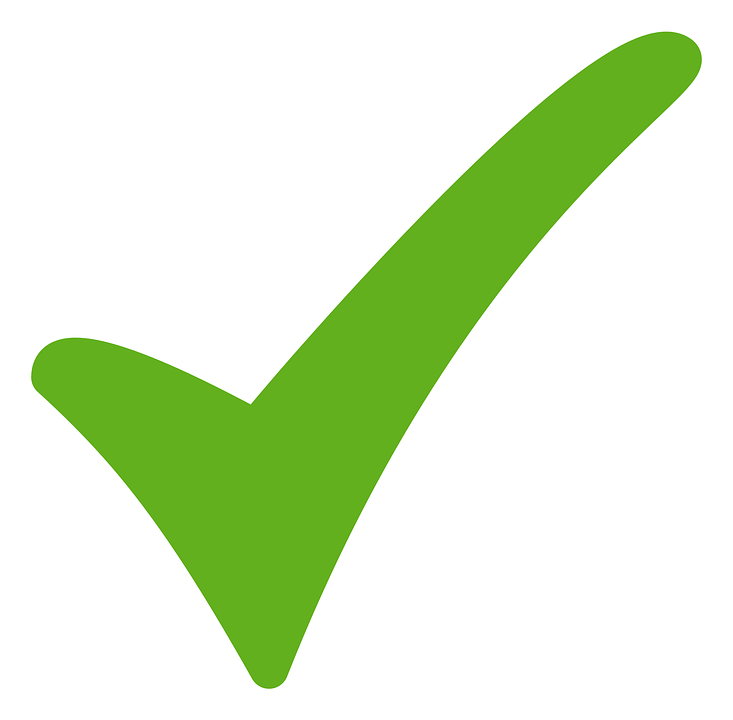 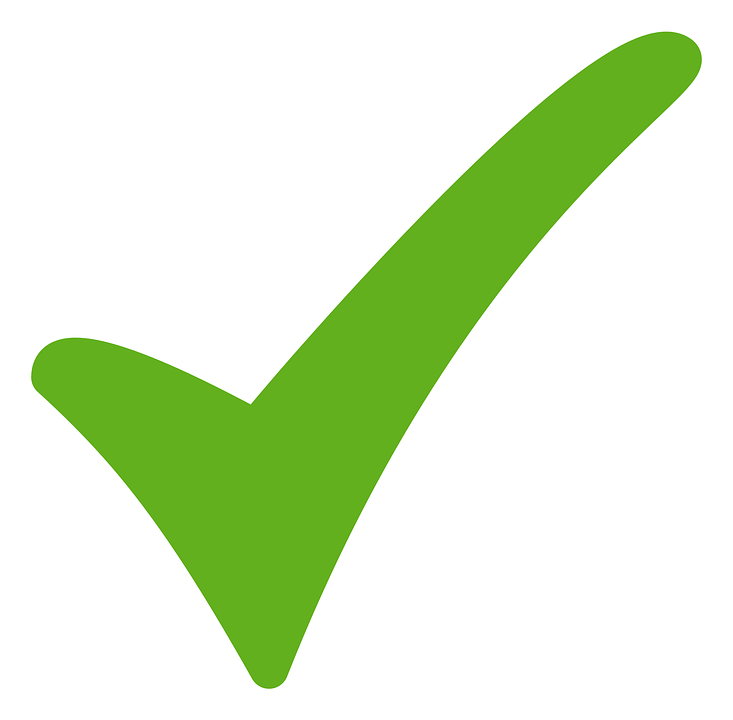 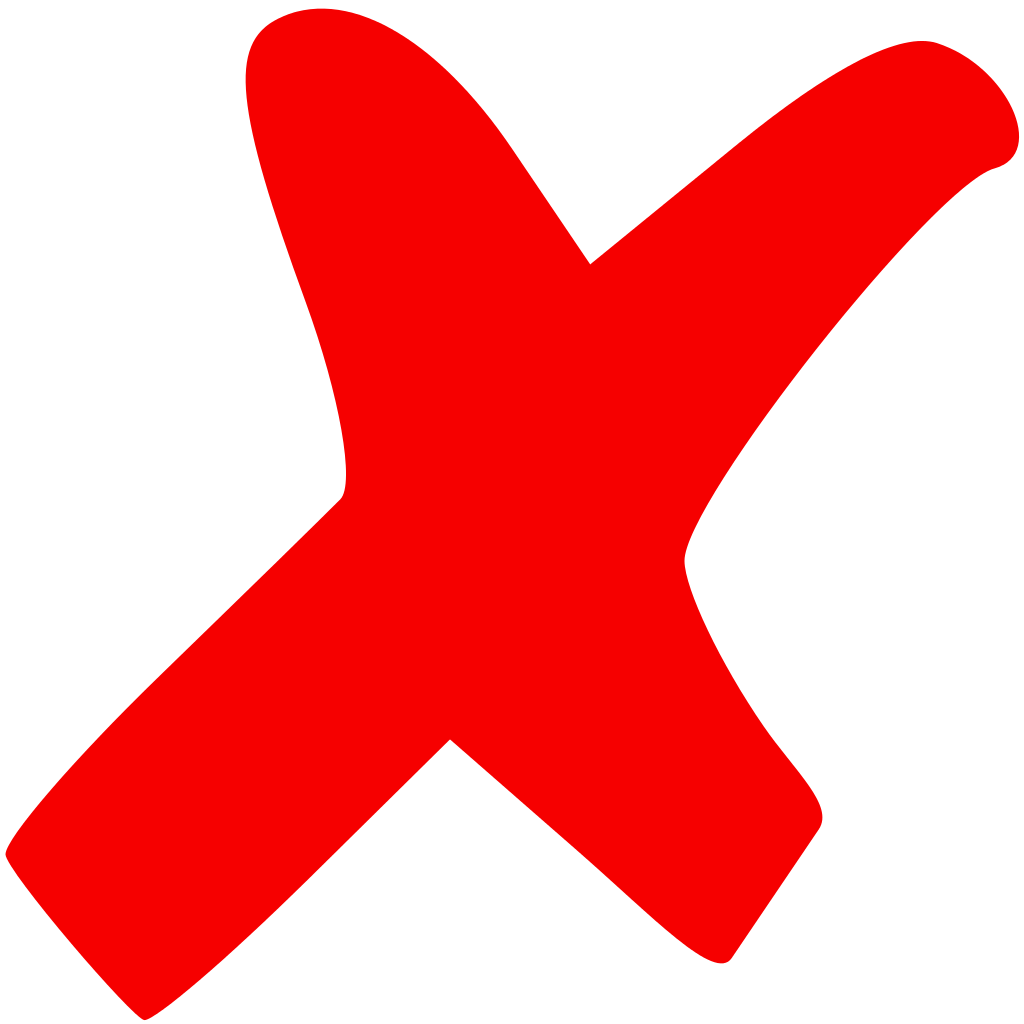 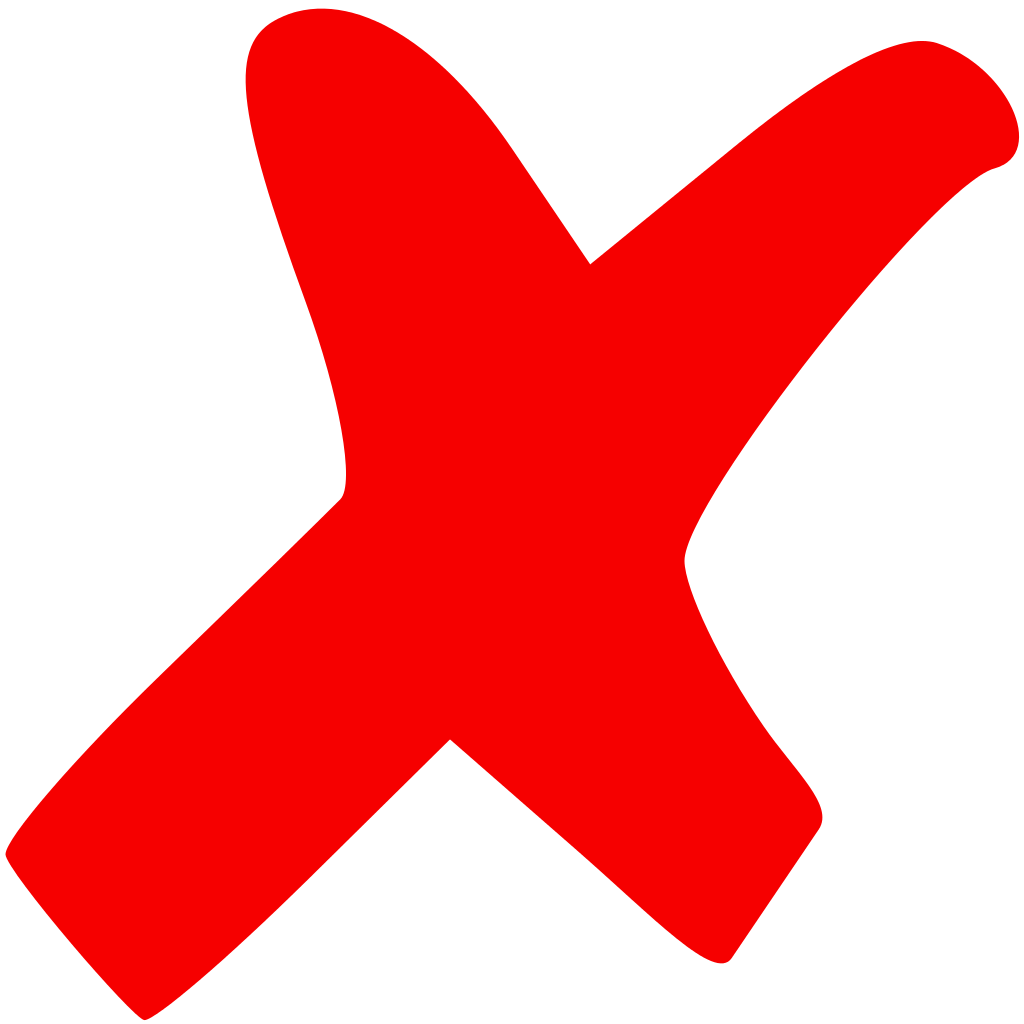 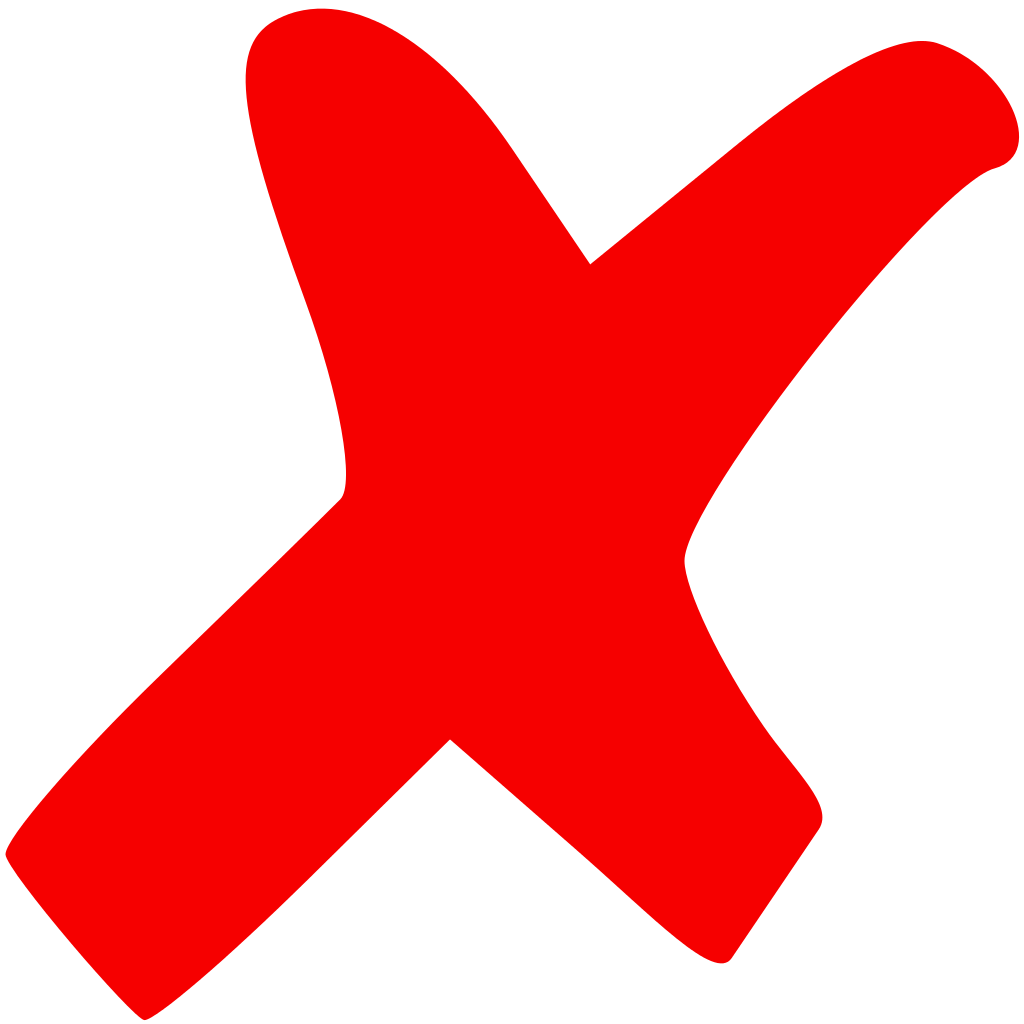 App for smartphones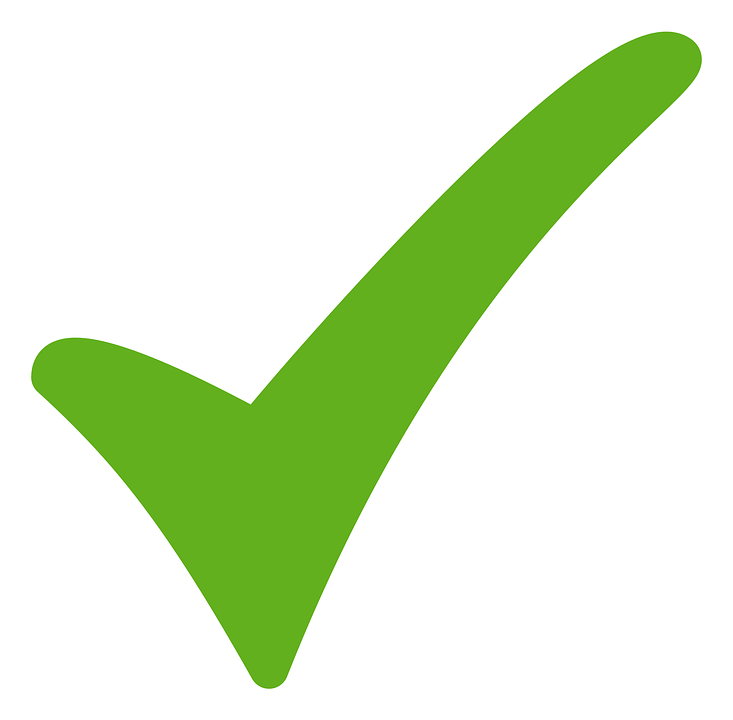 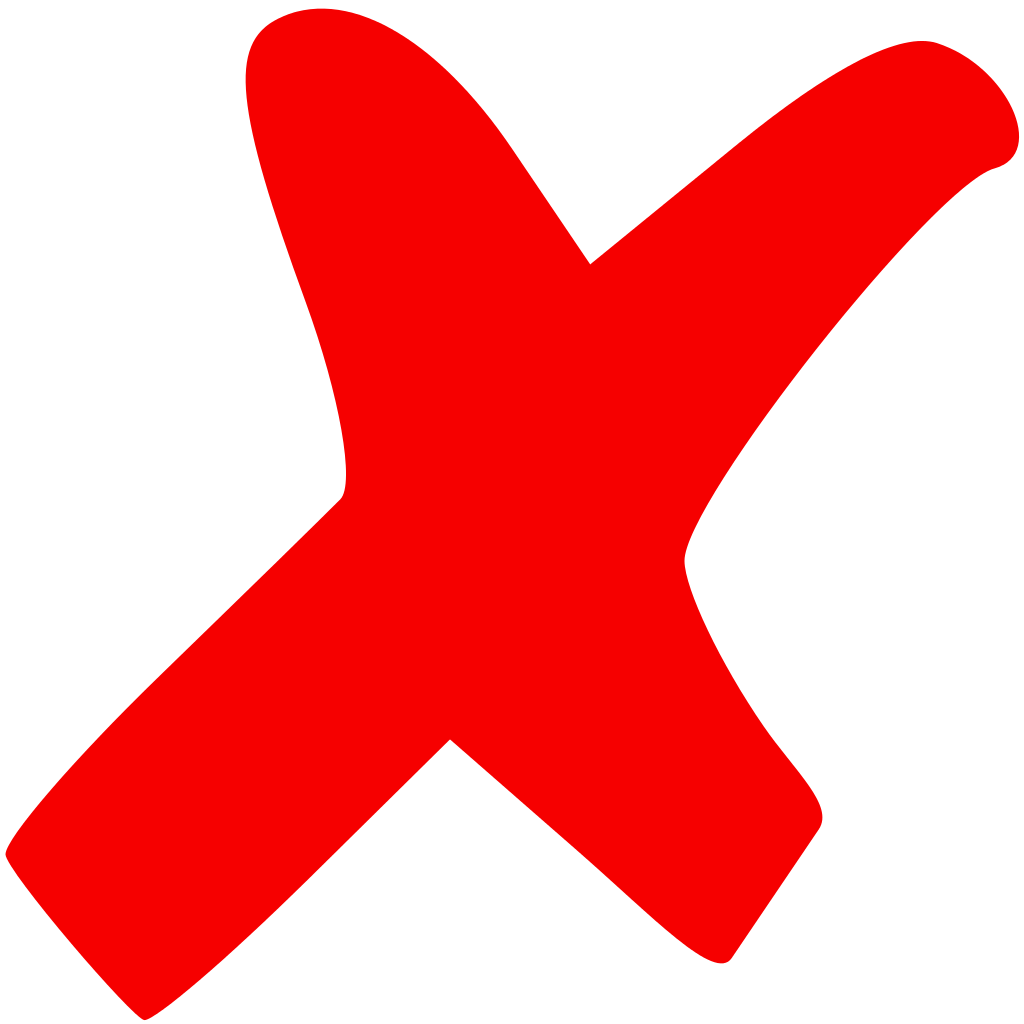 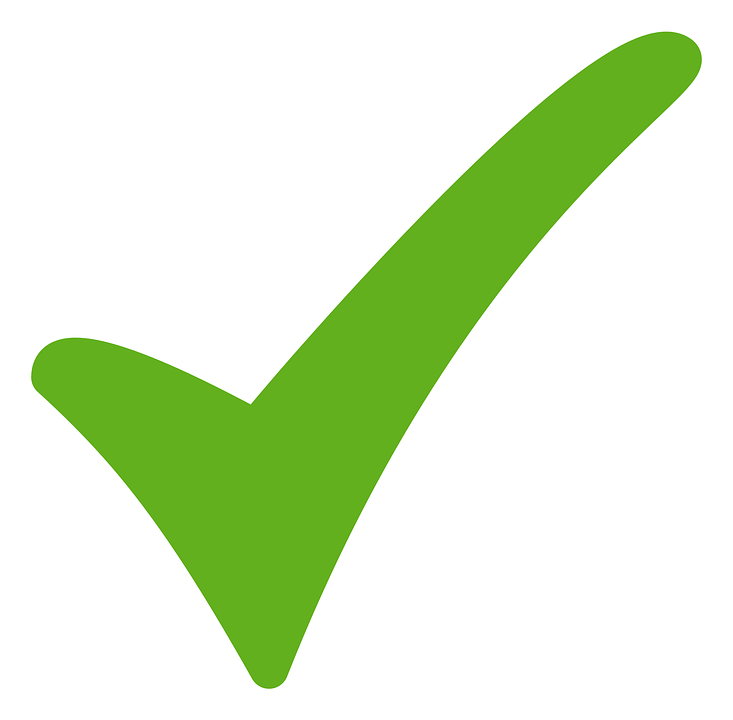 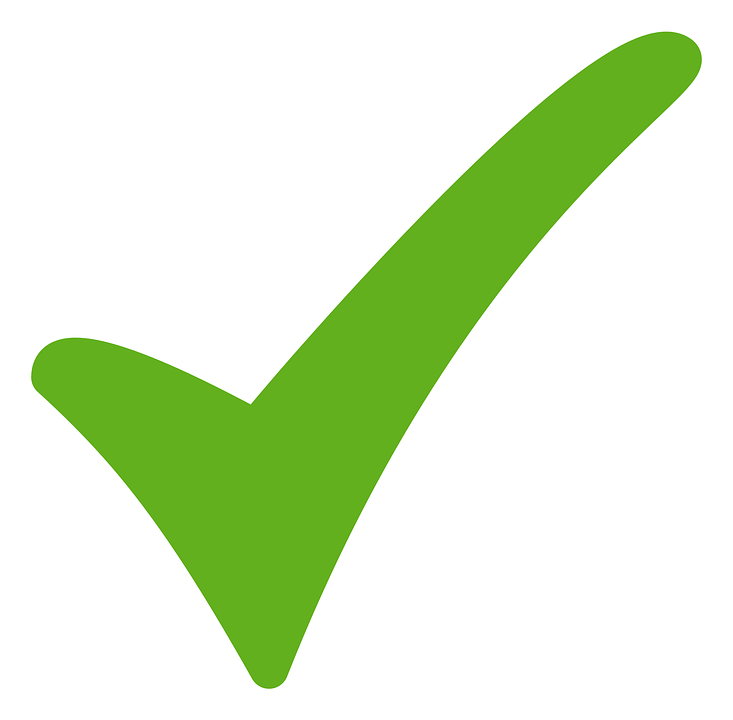 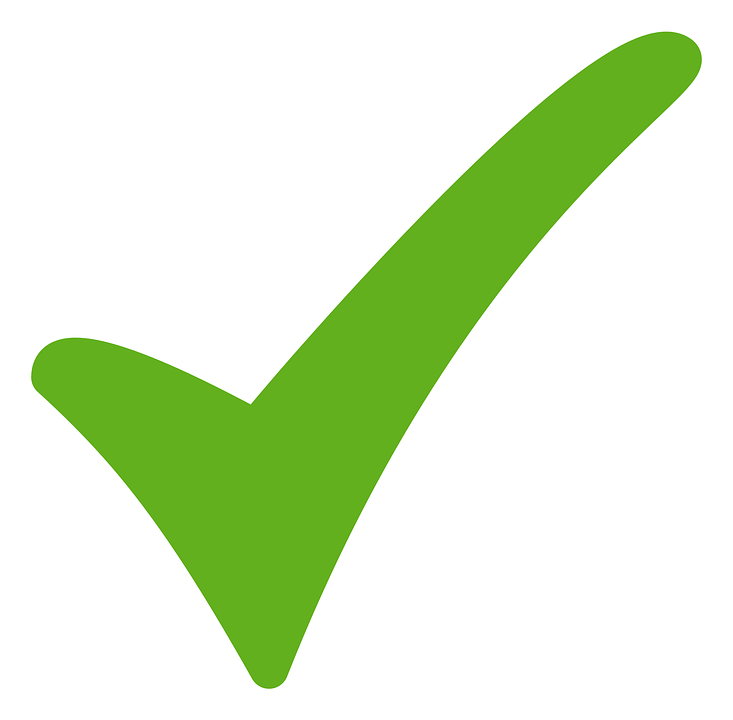 Sentiment Analysis 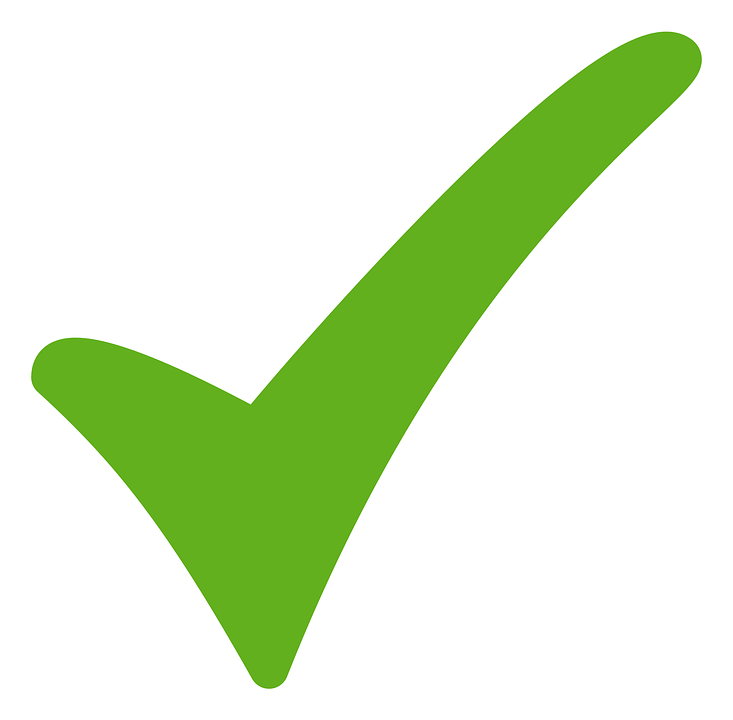 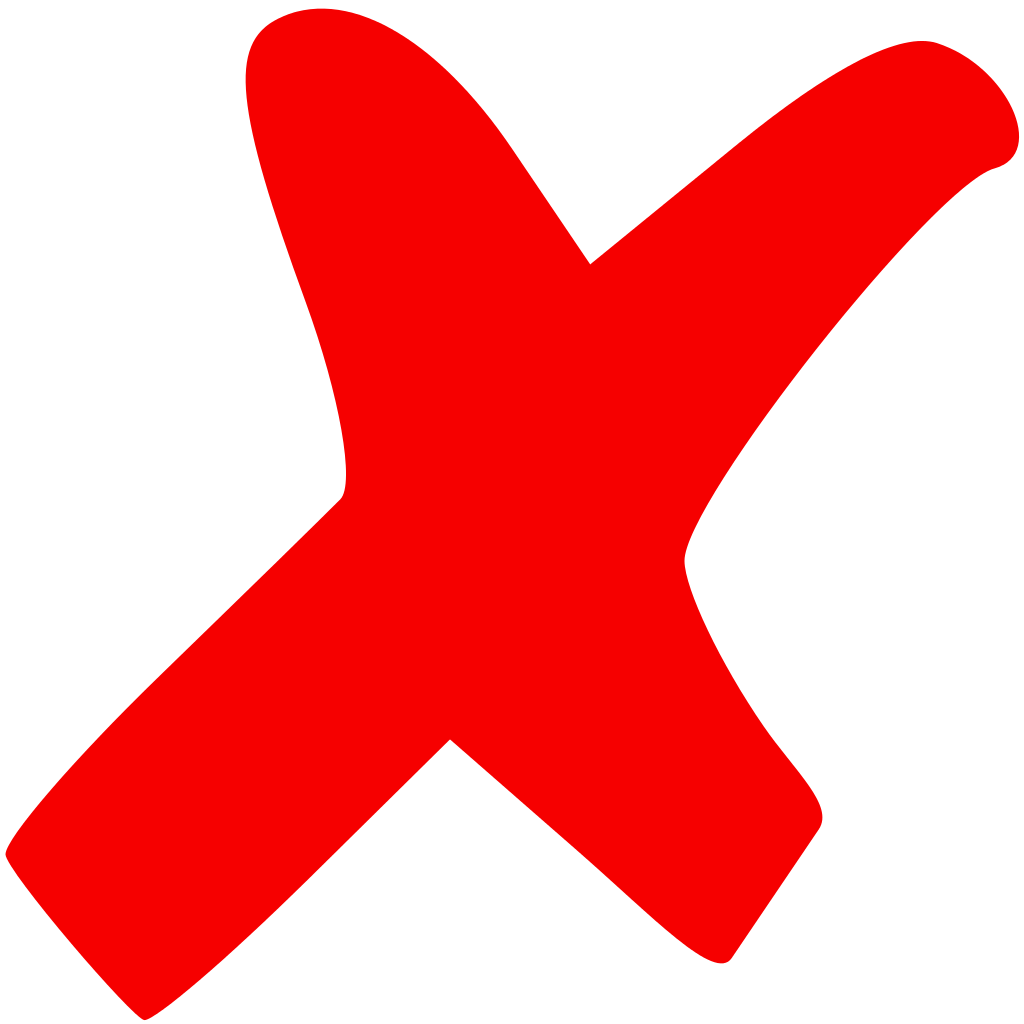 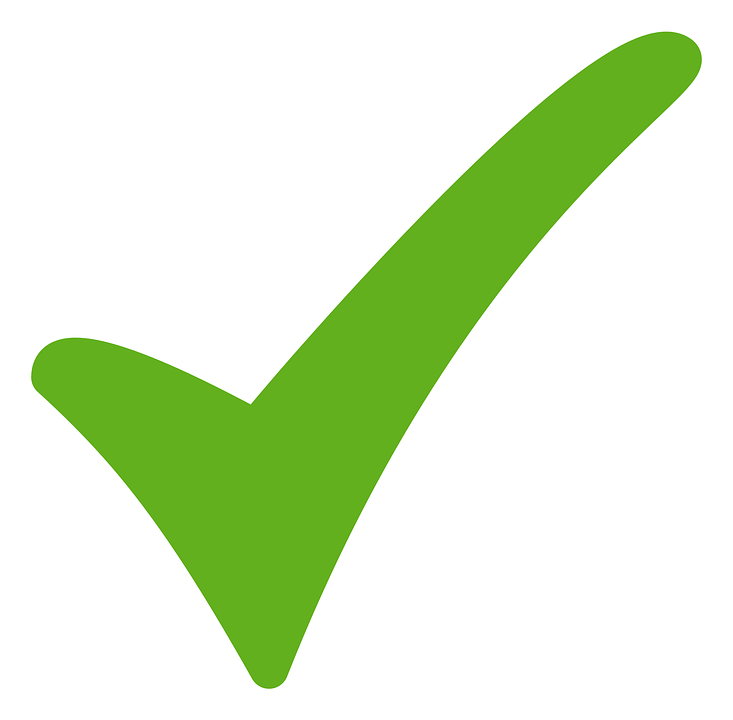 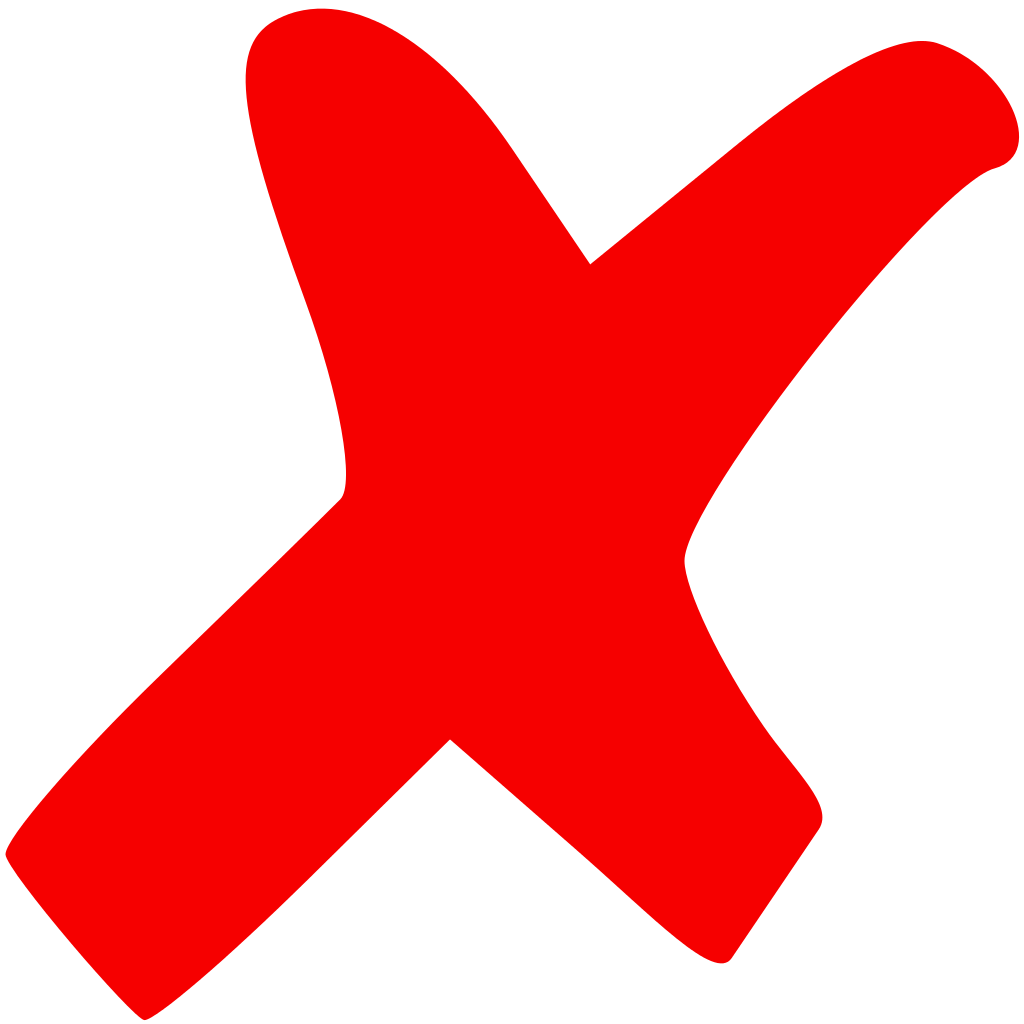 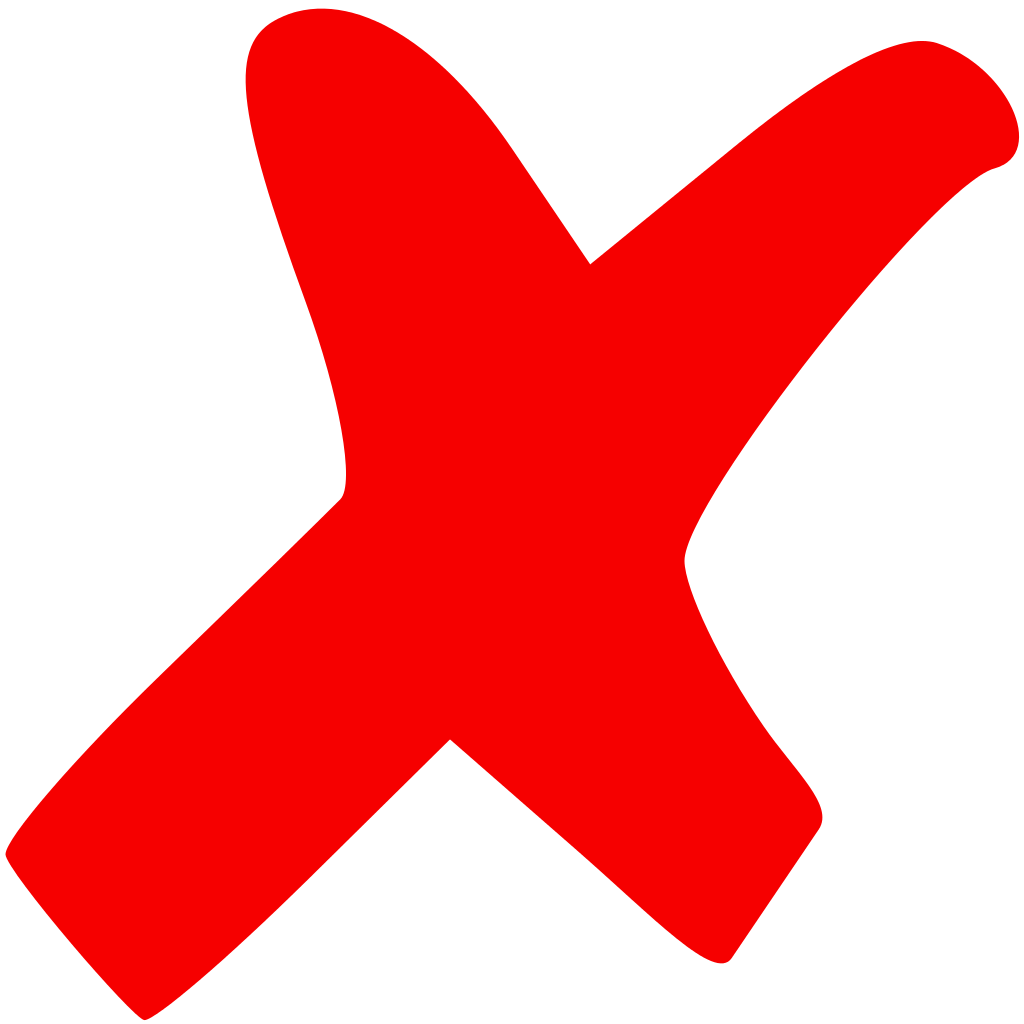 Integration with transportation services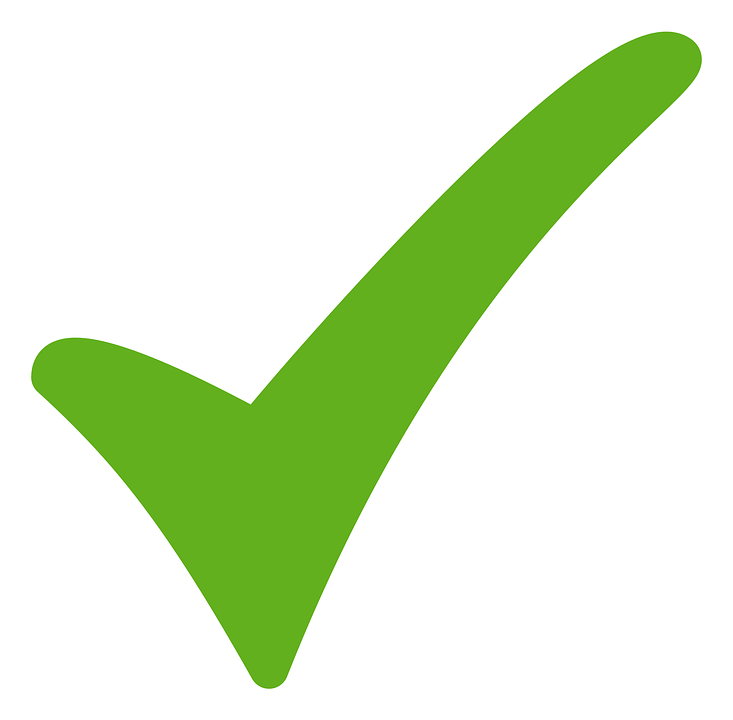 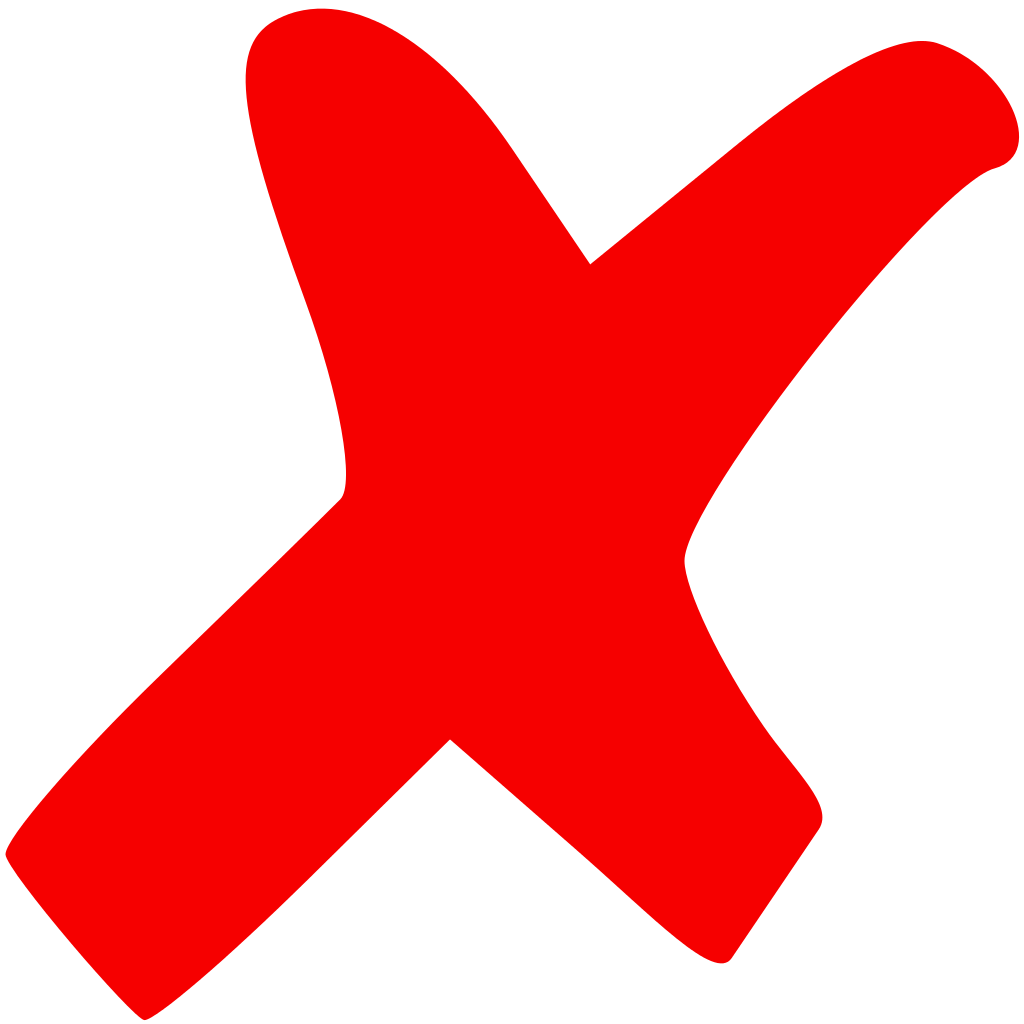 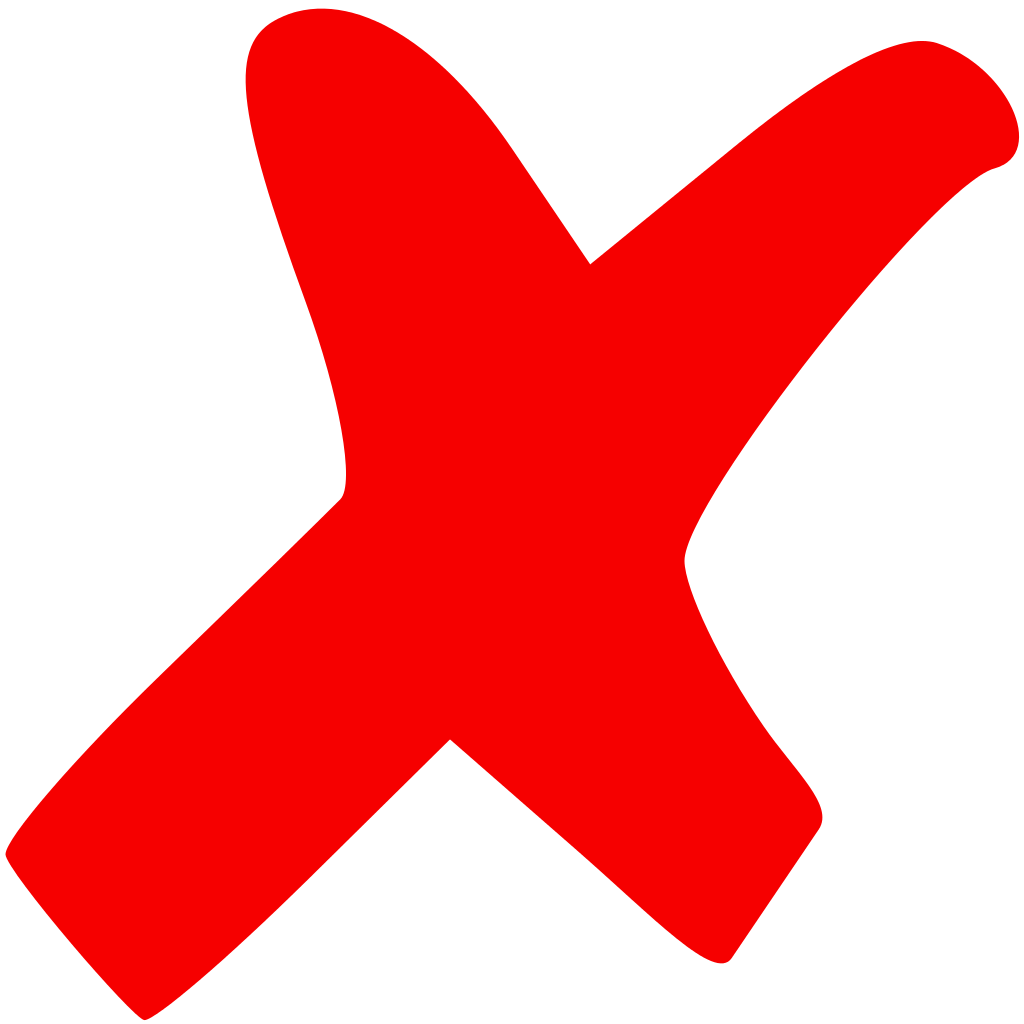 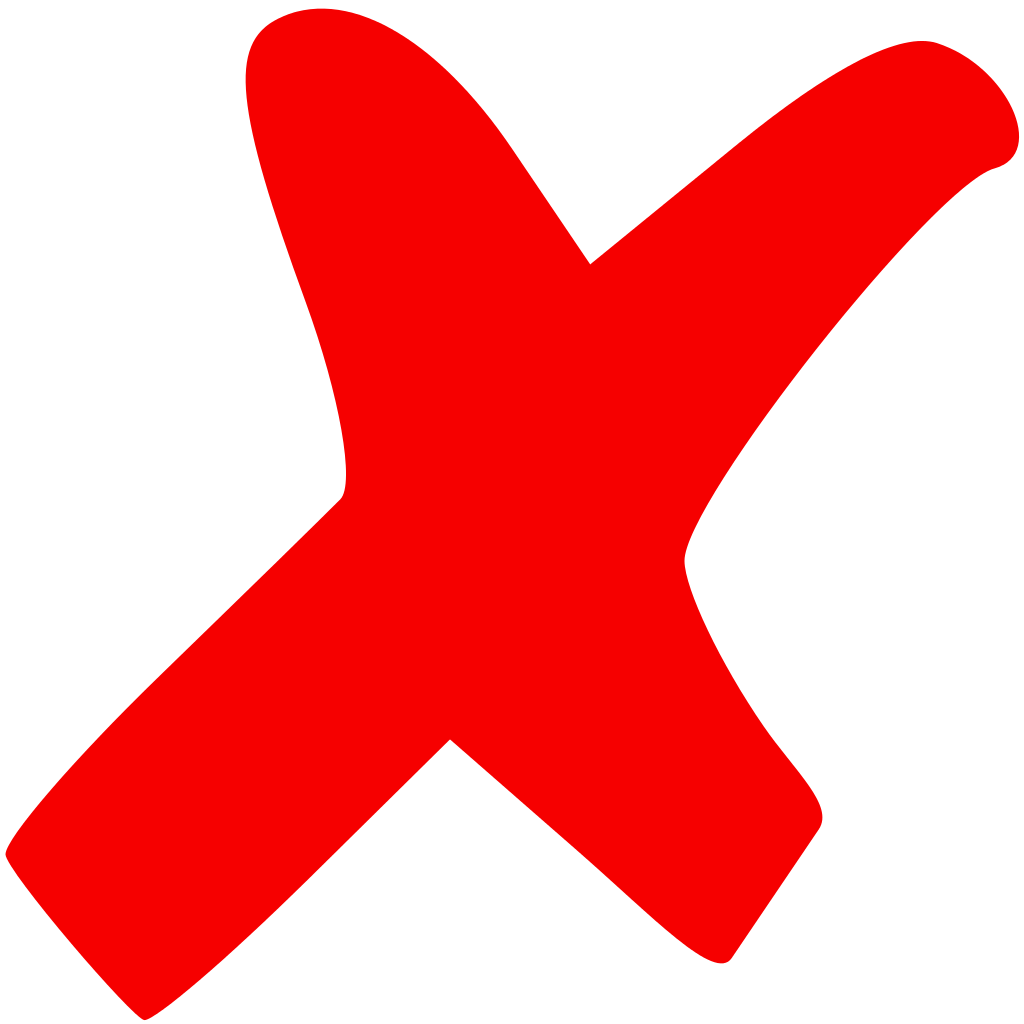 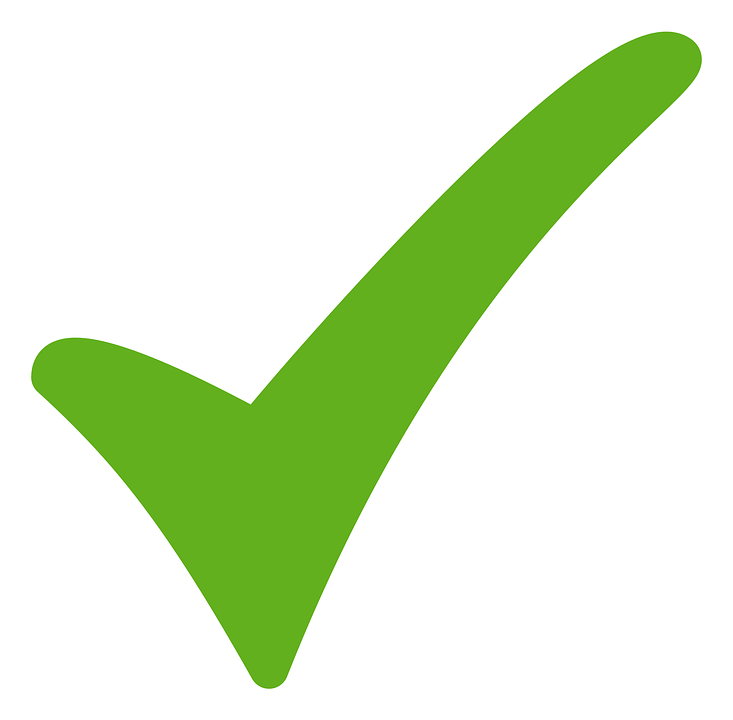 